关于举办“红杉根”杯短视频制作和营销大赛的通知为鼓励和引导同学们将理论知识与实际操作相结合，利用抖音等新媒体进行产品营销和宣传的能力，培养同学们的团队意识和综合素质，学校将举办“红杉根”杯短视频制作和营销挑战赛。为更好推进本项赛事，现就有关事项通知如下：一、主办单位泉州师范学院教务处 二、承办单位陈守仁商学院 三、赞助单位泉州市红杉根科技有限公司四、大赛参赛要求和报名方式1.对象和人数。本次大赛面向泉州师范学院全体同学，欢迎跨院组队参赛，每个参赛团队人数1-8人。2.报名方式。扫描下载下图报名表二维码，认真填写报名表后发至邮箱jiuye-fuwubu@qq.com，即为报名成功。报名后请扫码加入赛事通知群，以便收发通知。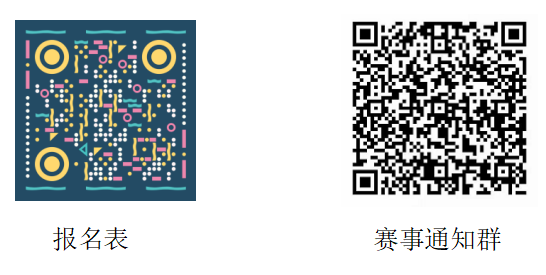 五、比赛时间具体安排1.报名开始：2022年11月1日2.赛事宣讲：2022年11月14日前，具体时间请加入赛事通知群3.报名截止：11月20日4.初赛作品提交截止：11月25日5.决赛名单公布：11月30日6.提交决赛作品截止：12月7日7.决赛：12月10日六、赛事流程1.初赛报名截止时间前，将组织企业导师进行赛事宣传，参赛选手开始制作视频，并在规定时间内，将最后的合格视频发送至指定邮箱xuruibin0985@163.com。由评委根据视频立意、展现方式、剪辑效果、宣传效果等进行评审，并公布晋级决赛选手名单。2.决赛决赛前培训，将对进入决赛的队伍进行一次培训，相关队伍根据培训要求，对作品进行优化完善，并在规定时间内提交最后决赛作品，由评委老师评选出获奖名单。七、具体要求1.参赛作品围绕MACKK品牌下的化妆品、个护、日化三类产品进行短视频创作和营销；2.作品内容积极向上，具有较强的吸引力、传播力；3.参赛短视频作品时间为30秒-5分钟，视频格式要求能在抖音上直接发布即可；4.作品应为参赛团队自己创作，不存在知识产权问题，严禁剽窃、抄袭；5.参赛作品一律不得添加水印；6.已获奖作品不得参赛。八、其他事项企业将提供商品视频素材以及商品实物，参赛选手可进赛事咨询群询问、借用相关素材。并根据素材，自行设计创意、拍摄、剪辑营销短视频。样品查看、借用及赛事联系人：张宏斌：19905072581；易姝莅：17362366259；傅佳慧：15059997995。                教务处                2022年11月4日